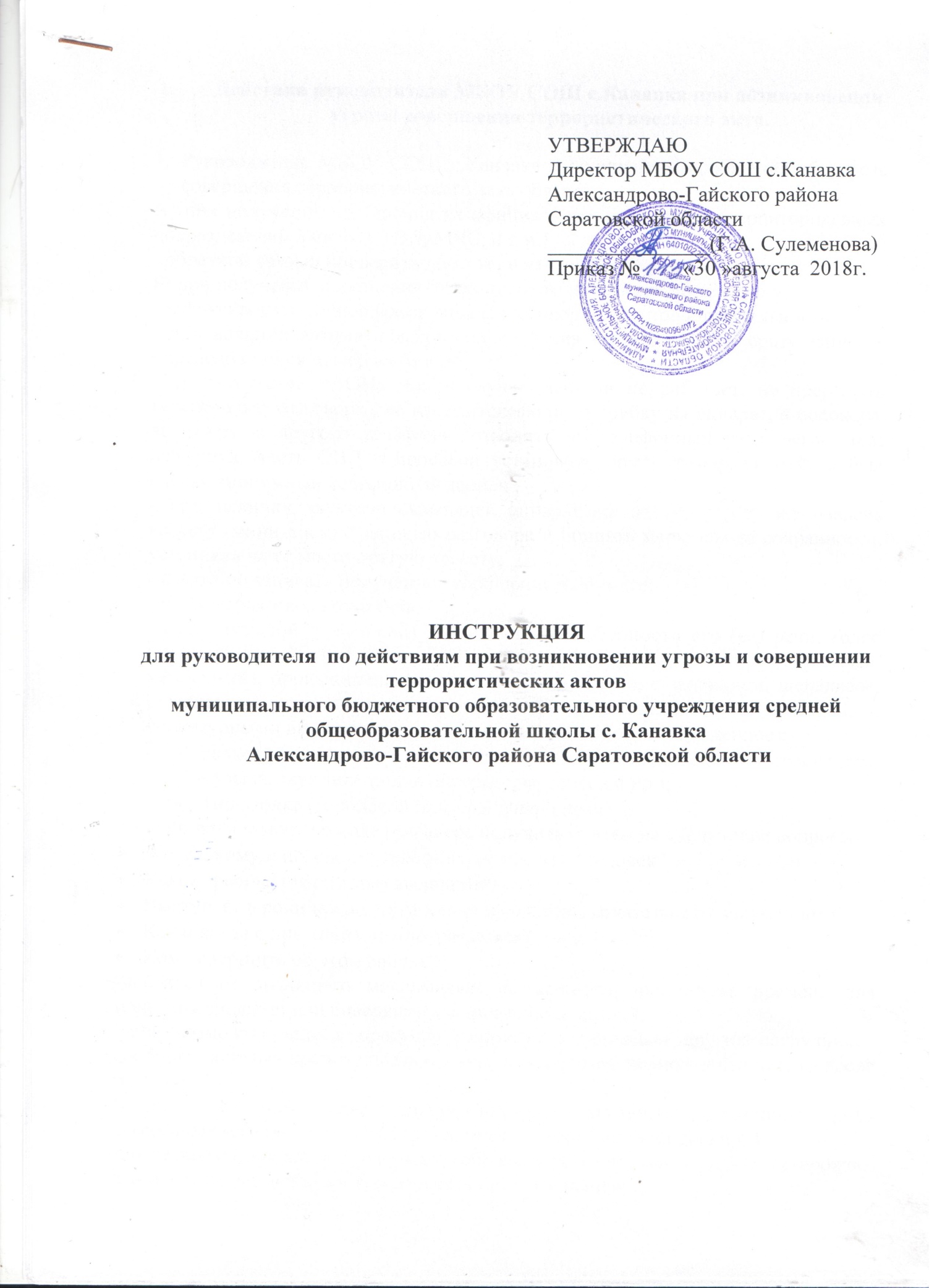 Действия руководителя МБОУ СОШ с.Канавка при возникновении угрозы совершения террористического акта.Руководитель МБОУ СОШ с.Канавка с получением сообщения об угрозе совершения террористического акта обязан:А) при получении сообщения из официальных источников (территориальных подразделений УФСБ, ГУВД, МЧС, и д.р.)- обратной связью проверить достоверность полученного сообщения;Б) при получении сообщения от анонимного источника по телефону:- зафиксировать точное время начала разговора и его продолжительность;- при наличии автоматического определения номера (АОНа) сразу записать определившийся номер на бумаге;- при отсутствии АОНа или в случае если он не работает, не прерывать телефонного разговора , не класть телефонную трубку на аппарат, а положить ее рядом, с другого телефона позвонить на телефонный узел связи  или дежурную часть ОВД с просьбой установить номер телефона, откуда был сделан анонимный телефонный звонок ;- при наличии звукозаписывающей аппаратуры следует сразу же извлечь кассету (мини-диск) с записью разговора и принять меры для ее сохранности, установив на ее место другую кассету;- подробно записать полученное сообщение на бумаге;- по ходу разговора отметить:    Пол (мужской и женский) звонившего и особенности его (ее) речи: голос (громкий, тихий, грубый, веселый, невнятный и др. т.д.), темп речи(быстрый, медленный), произношение(отчетливое, искаженное, с заиканием, шепелявое, с акцентом или диалектом), манера речи (развязанная, с издевкой, с нецензурными выражениями), состояния (спокойное, возбужденное);Звуковой фон (шум автомашин или железнодорожного транспорта, музыка, звук теле-радио аппаратуры, голоса и др.);Тип звонка (городской или международный);       - по возможности в ходе разговора получить ответы на следующие вопросы: Когда, кому и по какому телефону звонит этот человек?Какие требования он (она) выдвигает?Выступает в роли посредника или они согласны отказаться от задуманного? Как и когда с ним (ней) можно с вязаться?Кому сообщить об этом звонке?-добиться от звонящего максимально возможного промежутка времени для принятия решений или совершения каких-либо действий;-если возможно, еще в процессе разговора с помощью других сотрудников сообщить в правоохранительные органы, а если такой возможности нет, то после разговора.В)при поступлении угрозы в письменной форме (по почте и в различного рода анонимных материалах (записках, надписях, информации на диске т.д.):-после получения такого документа обращаться с ним максимально осторожно, стараться не оставлять на нем отпечатки своих пальцев;-не мять документ, не делать на нем пометок. По возможности убрать его в чистый плотно закрываемый полиэтиленовый пакет и поместить в жесткую папку. Если документ поступил в конверте- его вскрытие проводится только с левой или правой стороны, аккуратно обрезая кромки ножницами;-сохранять все: документ с текстом, любые вложения, конверт и упаковку, т.к. они могут содержать информацию о преступниках;-зафиксировать круг лиц, имевших доступ к документу;-не расширять круг лиц, имеющих доступ к документу;-анонимные заявления направлять в территориальные подразделения УФСБ с сопроводительным письмом, в котором необходимо указать признаки анонимных материалов (вид, качество, каким способом и на чем исполнено), а также обстоятельства, связанные с их распространением, обнаружением или получением;-анонимные материалы не должны сшиваться, склеиваться, на них не разрешается делать надписи, подчеркивать или обводить отдельные места в тексте, писать резолюции или указания.На анонимных материалах не должно оставаться давленых следов при исполнении резолюций и надписей на сопроводительных письмах;- оценить реальность угрозы для персонала, учащихся и объекта в целом;- уточнить у дежурного вахтера сложившуюся на момент получения сообщения обстановку и возможное нахождение подозрительных лиц (предметов) на объекте или вблизи него;- отдать распоряжение о доведении полученного сообщения до территориальных подразделений УФСБ, ОВД, МЧС и усилении охраны учреждения;- поставить задачу персоналу на ограничение доступа учащихся на территорию объекта, обязать их немедленно докладывать при обнаружении подозрительных лиц (предметов) руководителю лично;- организовать экстренную эвакуацию учащихся, персонала с угрожаемого участка территории объекта. При оповещении учащихся об эвакуации, с целью недопущения паники, следует употреблять формы сообщения, не раскрывающие истинного характера угрозы и причины эвакуации;- обеспечить безаварийное прекращение опасных технологических процессов;- организовать перестановку припаркованных автомобилей на расстоянии не ближе . от объекта;- обеспечить пути подъезда для спецавтомобилей УФСБ, ОВД, МЧС;- отдать распоряжение о подготовке помещений для работы оперативного штаба по проведению контртеррористических операций, оповестить и собрать специалистов, способных быть проводниками или консультантами для пребывающих сил ОВД, подготовить документацию, паспорт безопасности и т.д.;- до прибытия сил, планируемых для участия в аварийно – спасательных и других неотложных работах приступить к проведению первоочередных мероприятий, направленных на обеспечение безопасности учащихся, сотрудников;- с прибытием оперативной группы ОВД доложить обстановку, передать управление ее руководителю и далее действовать по его указанию;- обеспечить спасание и эвакуацию пострадавших учащихся и персонала объекта;- организовать встречу спецподразделений УФСБ, ОВД, МЧС, обеспечить им условия для проведения мероприятий по предотвращению, локализации или ликвидации последствий террористического акта;- доложить о происшедшем и принятых мерах в администрацию муниципального района по тел. 2-21-32, 2-23-61II. Действия руководителя при попытке вооруженного проникновения и проникновении вооруженных лиц на территорию МБОУ СОШ с.Канавка.Руководитель объекта с получением информации (сигнала) о попытке вооруженного проникновения или проникновении вооруженных лиц обязан:Оценить реальность угрозы для учащихся, персонала и всего объекта в целом;Лично или через заместителей сообщить в территориальные подразделения УФСБ, ОВД, МЧС наименование организации, ее адрес, с какого направления осуществляется вооруженного проникновение, состав вооруженной группы, от кого поступила информация и другие детали;Принять меры к пресечению возможной паники, преступить  к эвакуации учащихся и персонала с угрожаемых направлений;Отдать распоряжение о подготовке помещений для работы оперативного штаба, оповестить и собрать специалистов, способных быть проводниками или консультантами для пребывающих сил, подготовить документацию;С прибытием оперативной группы ОВД доложить обстановку, передать управление ее руководителю и далее действовать по его указаниям;Организовать встречу   спецподразделений УФСБ, ОВД, МЧС, обеспечить им условия для проведения мероприятий по предотвращению, локализации или ликвидации последствий террористического акта;- доложить о происшедшем и принятых мерах в администрацию муниципального района по тел. 2-21-32, 2-23-61III. Действия руководителя при обнаружении на территории объекта или в непосредственной близости от него предмета, похожего на взрывное устройство.Оценить обстановку и полученную информацию;Сообщить в территориальные подразделения УФСБ, ОВД, МЧС  по телефонам 01; 2-24-96; 2-24-97 - служба МЧС; 112 -  Билайн МЧС или 010101 -  мегафон МЧС  наименование организации, ее адрес, что, где, когда обнаружено, от кого поступила информация, другие детали, проинформировать об угрозе взрыва, обо всех изменениях обстановки постоянно докладывать дежурному отдела милиции;До прибытия оперативно – следственной группы  организовать на безопасном расстоянии оцепление места нахождения подозрительного предмета;Оградить и перекрыть доступ учащихся и персонала объекта к месту обнаружения подозрительного предмета;-отдать распоряжение о запрещении пользоваться радио - и мобильной связью вблизи обнаруженного предмета;-отдать распоряжение о подготовке к эвакуации, выключении  электроприборов и электрооборудования, о нераспространении сведений о сложившейся ситуации, соблюдении организованности, не допущении паники и самостоятельных действиях персонала и учащихся;-обеспечить возможность беспрепятственного подъезда к месту обнаружения предмета, похожего на взрывное устройство, автомашин УФСБ, ОВД, МЧС скорой мед. помощи и аварийных служб;-обеспечить присутствие лиц, обнаруживших находку, до прибытия оперативно-следственной группы и фиксирования их установочных данных;-отдать распоряжения о подготовке помещений для работы оперативного штаба, оповестить и собрать специалистов, способных быть проводниками или консультантами для прибывающих сил, подготовить документацию;-с прибытием оперативной группы доложить обстановку, передать управление ее руководителю и далее действовать по его указаниям; предоставить руководителю группы поэтажный план объекта место нахождения подозрительного предмета;-организовать встречу спецподразделений УФСБ, ОВД, МЧС и создать им условия для проведения мероприятий по предупреждению, локализации или ликвидации;-приступить в случае необходимости к эвакуации учащихся и сотрудников с учетом обхода места обнаружения подозрительного предмета;-доложить о происшедшем и принятых мерах в администрацию муниципального района по тел. 2-21-32, 2-23-61IV. Действия руководителя при получении сообщения об угрозе минирования объекта (минировании)Руководитель объекта обязан:-сообщить в территориальные подразделения УФСБ, ОВД, МЧС Наименование организации, ее адрес, от кого поступила информация, другие детали, проинформировать об угрозе минирования (минировании);-отдать распоряжения на усиление охраны объекта;-организовать эвакуацию учащихся и персоналы со всего объекта;-до прибытия оперативной группы организовать на безопасном расстоянии оцепление объекта, оградить и перекрыть доступ к нему граждан;-отдать распоряжение о запрещении пользоваться радио и любой связью;-отдать распоряжение о подготовке помещений для работы оперативного штаба, оповестить и собрать специалистов, способных быть проводниками для прибывающих сил правоохранительных органов, подготовить документацию;-с прибытием оперативной группы доложить обстановку, передать управление ее руководителю и далее действовать по его указаниям -организовать встречу спецподразделений УФСБ, ОВД, МЧС и обеспечить им условия для проведения мероприятий по предотвращению, локализации или ликвидации последствий террористического акта;-доложить о происшедшем и принятых мера в администрацию муниципального района по тел. 2- 21-32, 2-23-61V Действия руководителя при совершении  на территории объекта взрыва. Руководитель обязан:-оценить обстановку;-обеспечить своевременное оповещение учащихся и персонала;-принять все возможности меры, направленные на сохранение Жизни и здоровья людей, организовать эвакуацию учащихся и персонала; -довести сообщение о совершении террористического акта до оперативных дежурных подразделений УФСБ, ОВД, МЧС по телефонам…-с прибытием оперативников группы доложить обстановку, передать управление ее руководителю и далее действовать по его указаниям;предать управление ее руководите и дали действовать по его указанием ;предоставить руководите группы поэтапный план объекта  и указать место нахождение подозрительного предмета; -организовать  встречу спецподразделений УФСБ,ОВД,МЧС И создать  им условия для прощения мероприятии по предупреждению , локализации или ликвидации ; -приступить в случае необходимости к эвакуации  учащихся  и сотрудников с учетом обхода места обнаружения подозрительного предмета;-доложить о происшедшим и принятых мерах в администрацию муниципального района по тел. 2-21-32, 2-23-61 - с прибытием оперативной группы доложить обстановку, передать управление ее руководителю и далее действовать по его указаниям;- организовать оказание медицинской помощи пострадавшим и эвакуацию их в лечебные учреждения, вывод учащихся и персонала в безопасные места;-   организовать встречу спецподразделений УФСБ, ОВД, МЧС, обеспечить им условия для проведения мероприятий по предотвращению, локализации или ликвидации последствий террористического акта;- доложить о происшедшем и принятых мерах в администрацию муниципального района по тел. 2-21-32, 2-23-61VI. Действия руководителя при захвате заложников на объектеРуководитель обязан:- оценить обстановку;Сообщить в территориальные подразделения УФСБ, ОВД, МЧС о захвате заложников;- принять меры к пресечению возможной паники, в случае необходимости подготовить эвакуацию учащихся и персонала;- не допускать действия, которые могут спровоцировать нападающих к применению оружия и человеческим жертвам;- при необходимости выполнить требования преступников, если это не связано с причинением  ущерба жизни и здоровью людей. Не противоречить преступникам, не рисковать жизнью окружающих и своей собственной; инициативно не вступать в переговоры с террористами;- принять все возможные меры. Направленные на сохранение жизни и здоровья людей, организовать эвакуацию учащихся и персонала;- отдать распоряжение о подготовке помещения для работы оперативного штаба, оповестить и собрать специалистов, способных быть проводниками или консультантами;- принять меры к беспрепятственному проходу (проезду) на объект сотрудников, автомашин УФСБ, ОВД, МЧС и скорой медицинской помощи;-  С прибытием оперативной группы ОВД доложить обстановку, передать управление ее руководителю и далее действовать по его указаниям;- доложить о происшедшем и принятых мерах в администрацию муниципального района по тел. 2-21-32, 2-23-61VII. При совершении террористического акта с применением биологических веществРуководитель обязан:- оценить обстановку и полученную информацию;- отдать распоряжение перекрыть все выходы на улицу из здания, где совершен террористический акт с применением биологического вещества, установить на всех выходах посты охраны, прекратить сообщения между этажами. Движение персонала и учащихся в другие помещения;- отключить вентиляцию, кондиционеры, закрыть форточки, окна, двери;- сообщить в территориальные подразделения УФСБ, ОВД, МЧС, Роспотребнадзора, ФГУЗ «Центр гигиены и эпидемиологии по Саратовской области» наименование организации, ее адрес, что, где, когда обнаружено, от кого поступила информация;- вывесить на входных дверях объекта объявления о временном его закрытии;Прекратить доступ учащихся и персонала в здание (помещение), где совершен террористический акт с применением биологического вещества, до прибытия спецслужб; - до прибытия специалистов служб обеспечить присутствие всех лиц, в том числе персонала, находящихся в зоне поражения, предварительно записав их ФИО, домашние адреса, телефоны;- привлечь сотрудника медпункта к выявлению всех лиц, находившихся в зоне поражения;-  доложить о происшедшем и принятых мерах в администрацию муниципального района по тел. 2-21-32, 2-23-61VIII. При совершении террористического акта с применением химически опасных и радиоактивных веществРуководитель объекта обязан:- оценить обстановку и полученную информацию;- отдать распоряжения:Оповестить учащихся, персонал, сообщить маршруты выхода в безопасное место;Отключить вентиляцию, кондиционеры, закрыть форточки, окна, двери, отключить электронагревательные и бытовые приборы;Подготовить воду, 2% раствор питьевой соды в случае выброса химических веществ, йодистый препарат – в случае радиоактивного загрязнения;Подготовить простейшие средства защиты дыхания;Выдать противогазы;- обеспечить выполнение всех рекомендаций и требований прибывших сотрудников служб;- доложить о происшедшем и принятых мерах в администрацию муниципального района по тел. 2-21-32, 2-23-61 С инструкциями ознакомлен(а):«___»августа2018 года  _________________________ \_________________\     